华中农业大学西苑9栋附属设施及室内改造项目跟踪日志跟踪周报工程概况：1、改造施工内容主要为：对西苑9栋整栋楼污水管网和烟道改造，14个厨房卫生间改造，防盗门、封阳台及3套青年公寓基础装修改造。2、施工单位：湖北富芃建设集团有限公司。3、合同金额：设计费2.8万元，工程施工方费用不超过115.98万元。4、合同工期：80日历天。跟踪单位：中正信咨询集团有限公司跟踪人员： 詹卫军  柳军  隆洁颖跟踪时间：2023年7月3日~2023年7月9日跟 踪 日 志跟 踪 日 志跟 踪 日 志工程名称：华中农业大学西苑9栋整栋楼污水管网和烟道改造工程名称：华中农业大学西苑9栋整栋楼污水管网和烟道改造工程名称：华中农业大学西苑9栋整栋楼污水管网和烟道改造日期：2023年7月3日星期一记录人：隆洁颖101厨房地面拆除厚度0.15米   301厨房墙砖拆除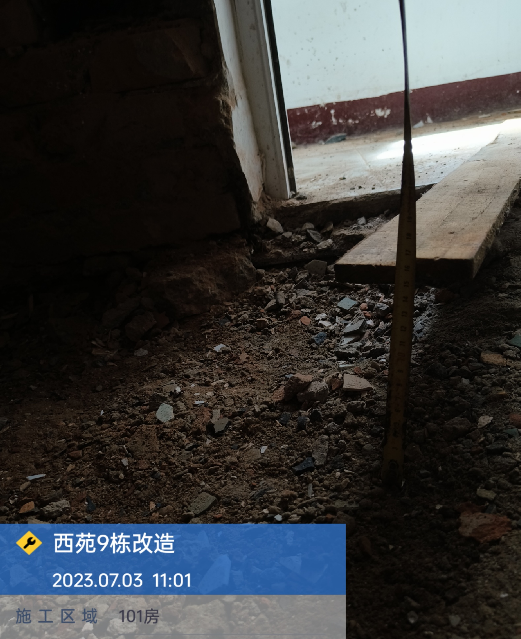 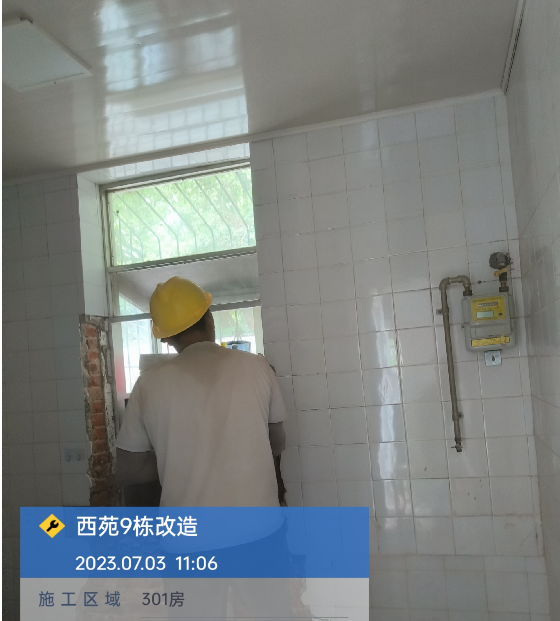 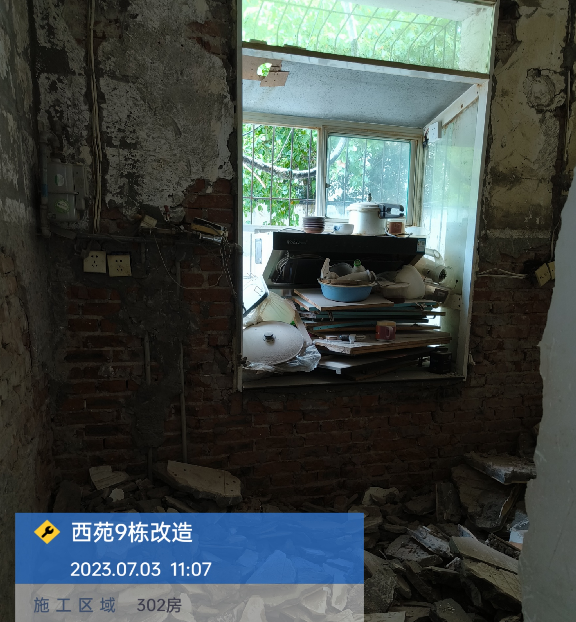 101厨房地面拆除厚度0.15米   301厨房墙砖拆除101厨房地面拆除厚度0.15米   301厨房墙砖拆除工程名称：华中农业大学西苑9栋整栋楼污水管网和烟道改造工程名称：华中农业大学西苑9栋整栋楼污水管网和烟道改造工程名称：华中农业大学西苑9栋整栋楼污水管网和烟道改造日期：2023年7月4日星期二记录人：隆洁颖施工进展：一层东侧室外官网挖沟槽尺寸280*260  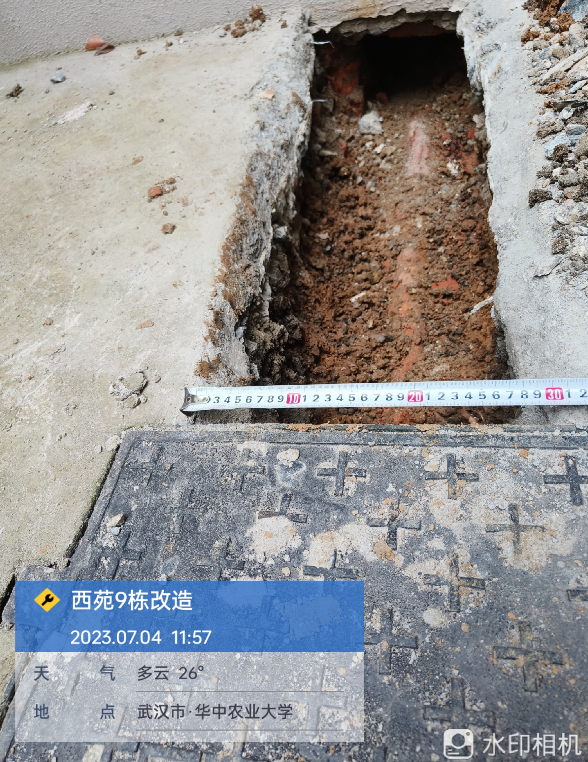 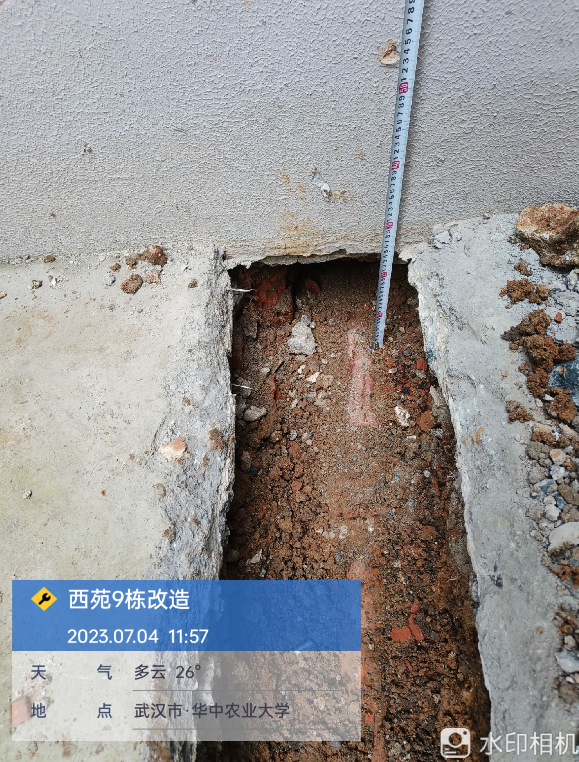 室内沟槽尺寸550*500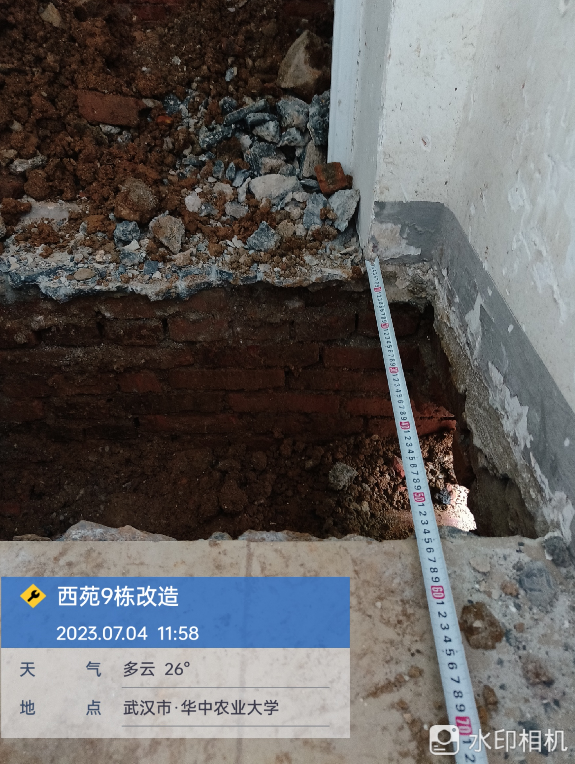 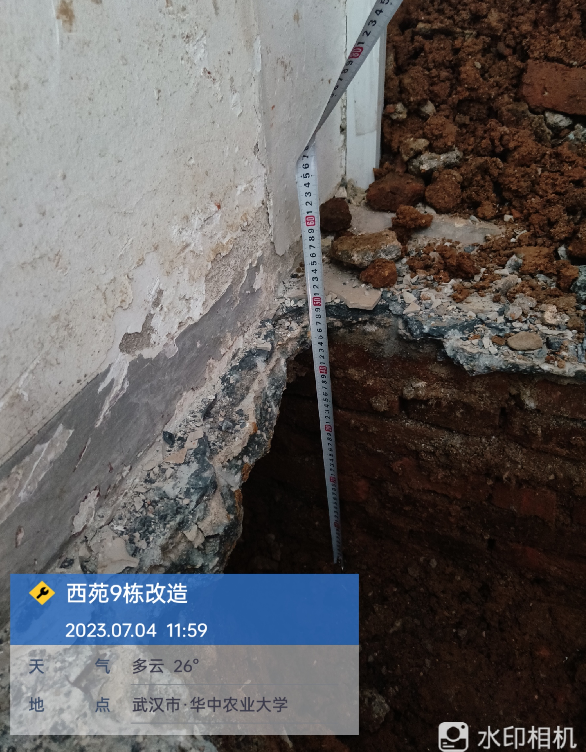 施工进展：一层东侧室外官网挖沟槽尺寸280*260  室内沟槽尺寸550*500施工进展：一层东侧室外官网挖沟槽尺寸280*260  室内沟槽尺寸550*500工程名称：华中农业大学西苑9栋整栋楼污水管网和烟道改造工程名称：华中农业大学西苑9栋整栋楼污水管网和烟道改造工程名称：华中农业大学西苑9栋整栋楼污水管网和烟道改造日期：2023年7月6日星期四记录人：隆洁颖施工进展：二、三层拆除垃圾外运 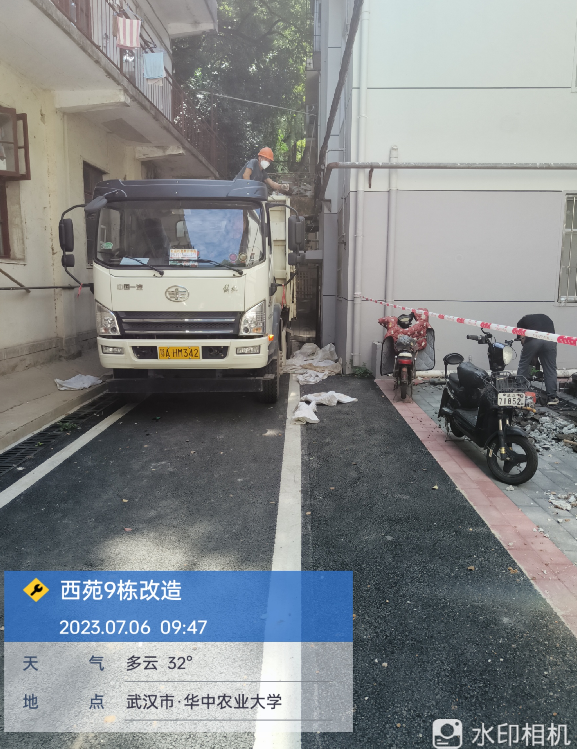 中间单元室外管网沟槽开挖尺寸450*290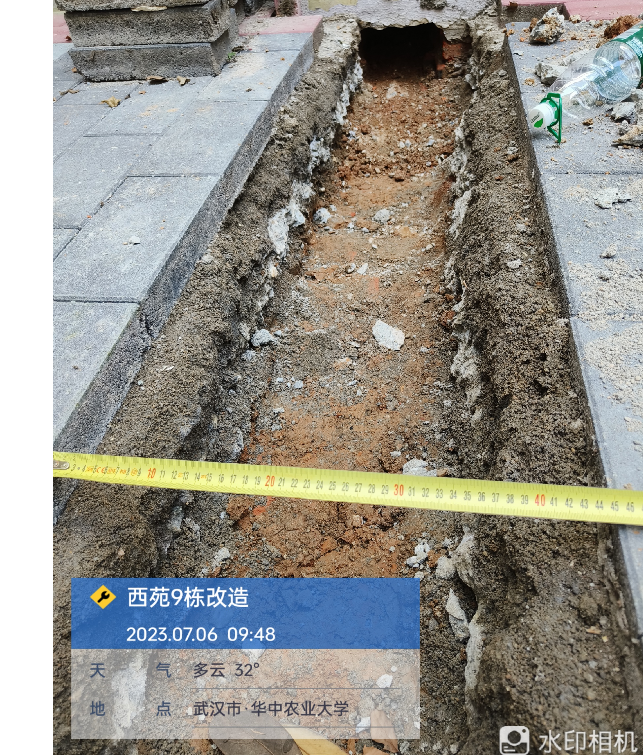 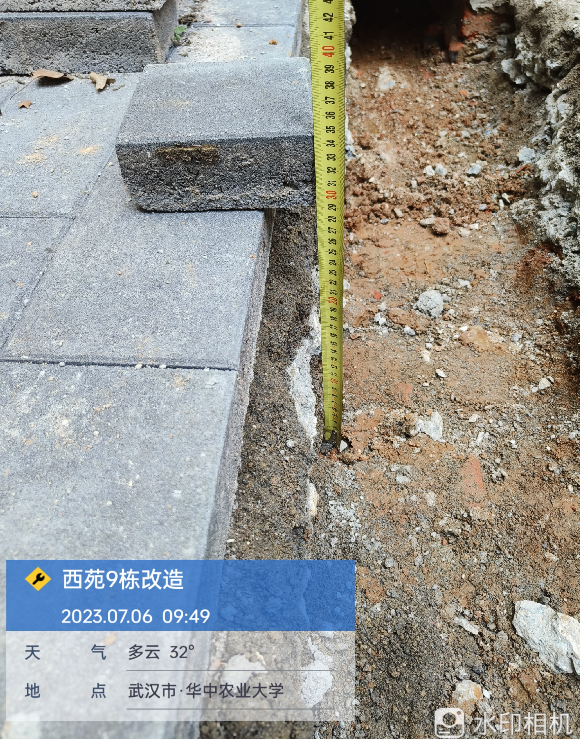 施工进展：二、三层拆除垃圾外运 中间单元室外管网沟槽开挖尺寸450*290施工进展：二、三层拆除垃圾外运 中间单元室外管网沟槽开挖尺寸450*290